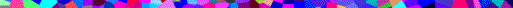 Inter-Association Leadership Education CollaborativeFunded by the C. Charles Jackson FoundationSummer Summit 2014 Proceedings  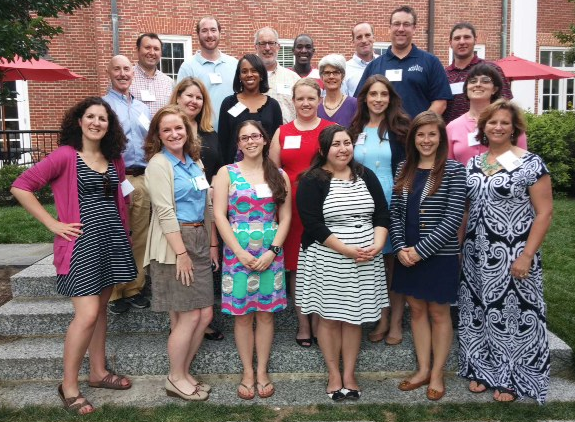 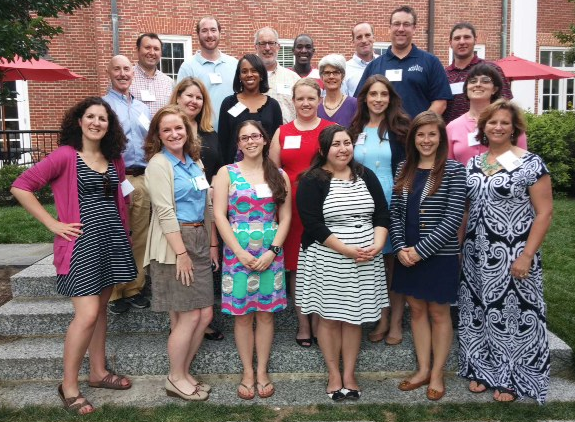 The Parts of the Whole: Participating Organizations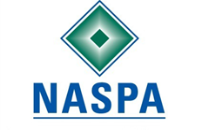 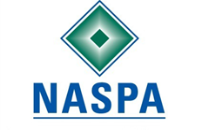 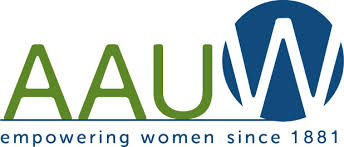 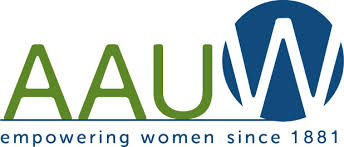 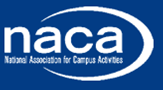 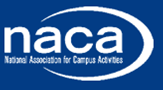 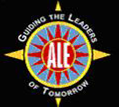 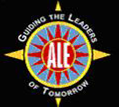 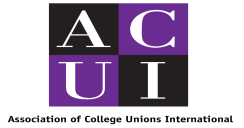 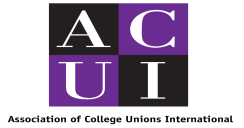 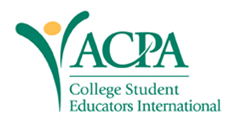 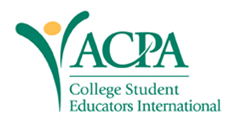 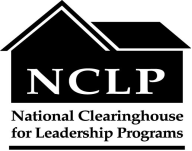 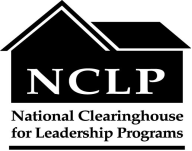 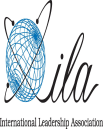 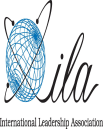 Bringing the Big Picture Into Focus: The Mission, Vision, and Objectives That Undergird Our WorkCollaborative Conversation: The State of College Student Leadership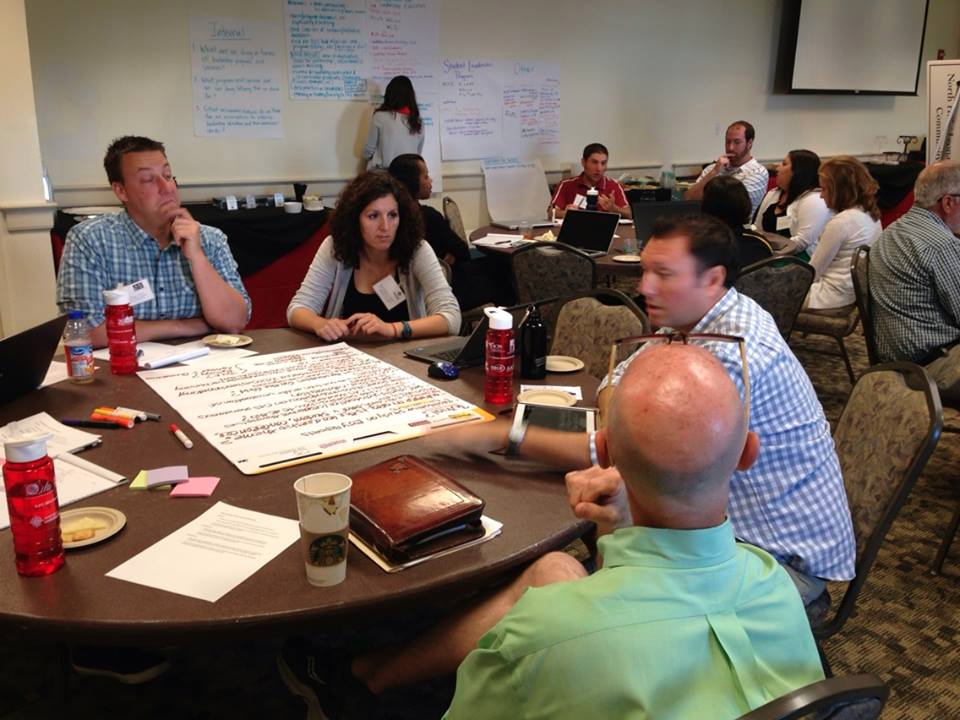 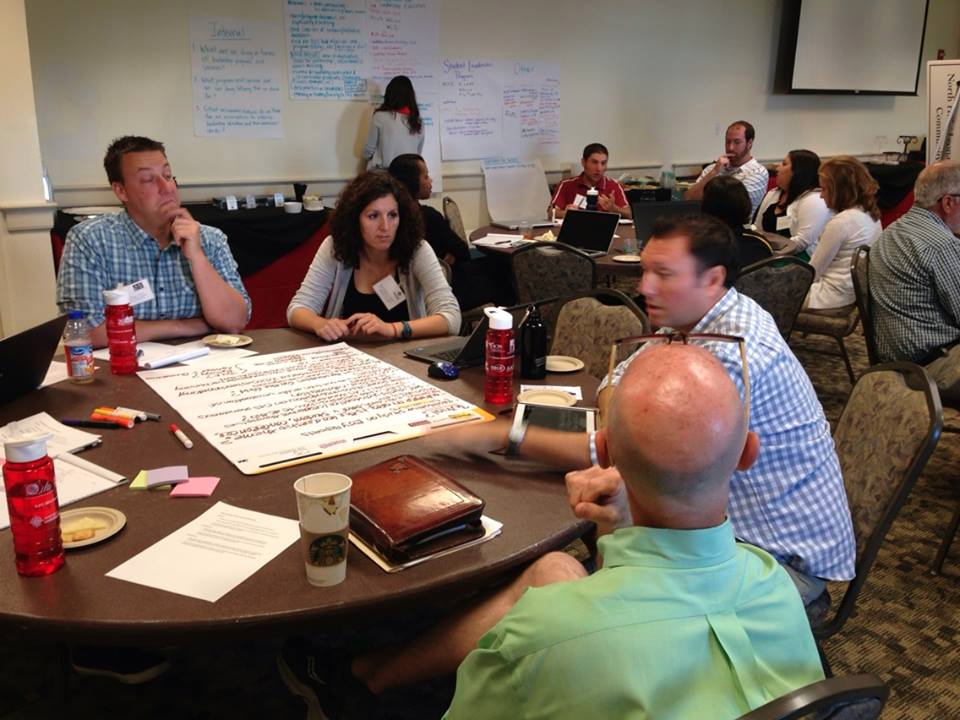 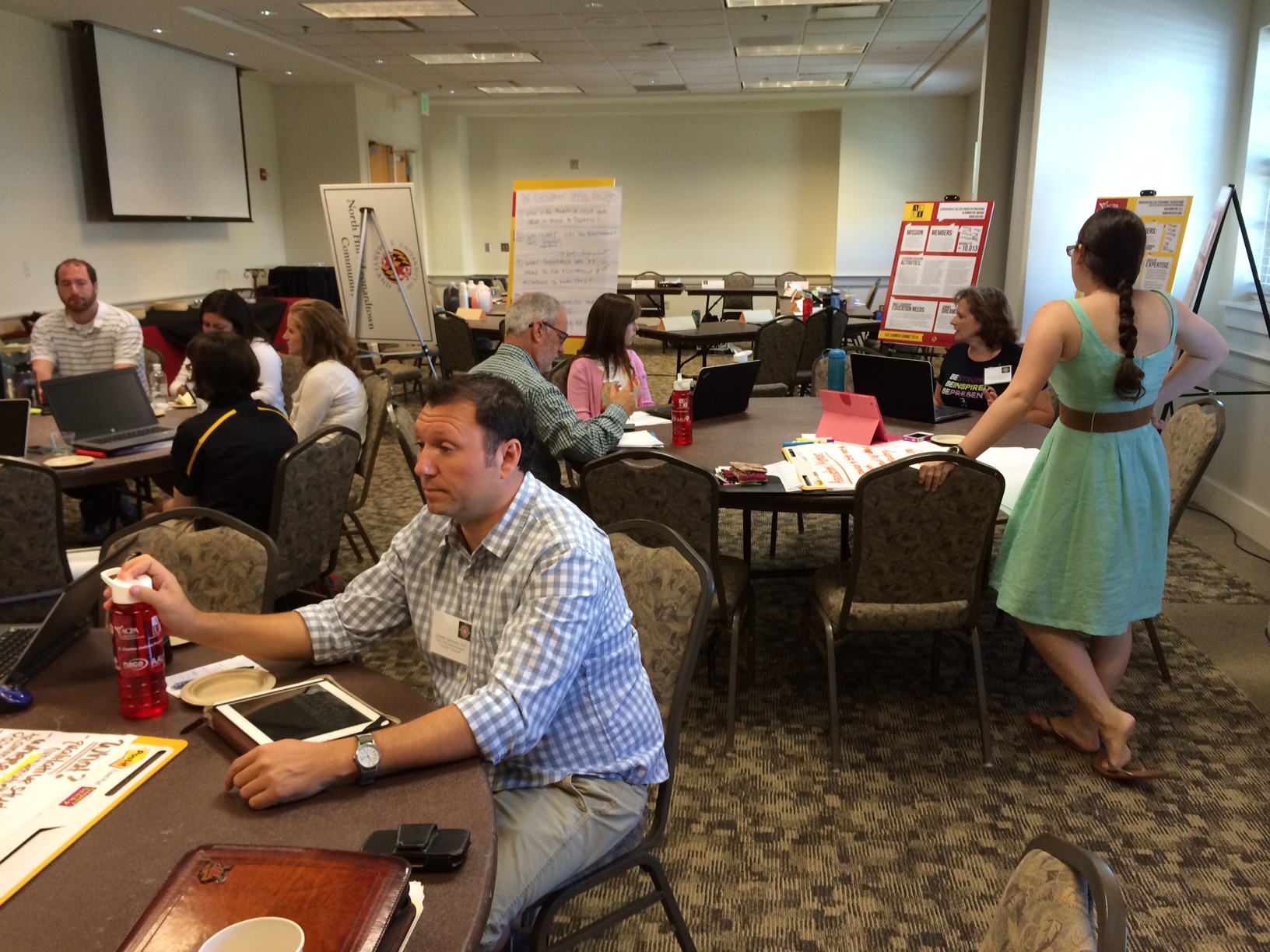 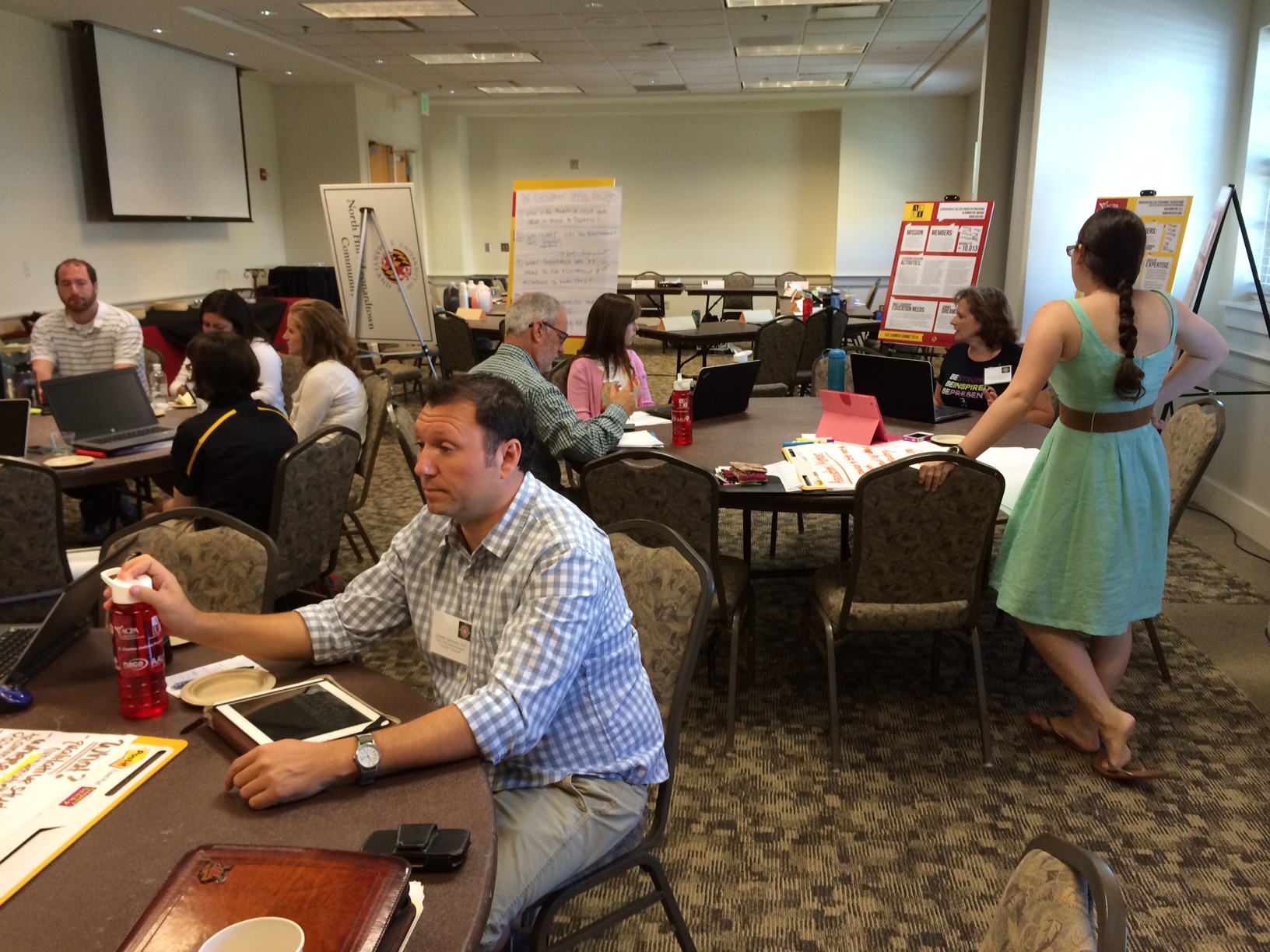 Collaborative Benchmarking Shaping the Narrative and Moving Forward 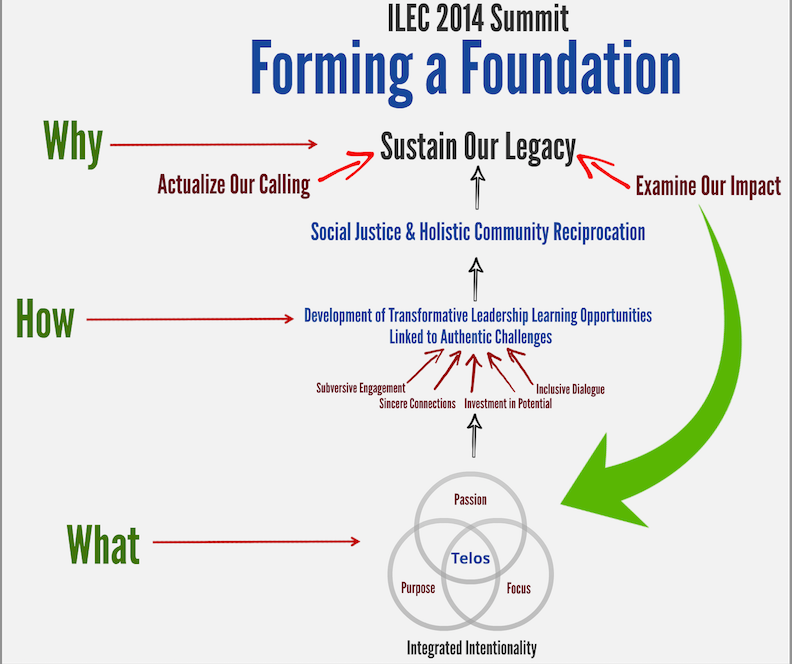 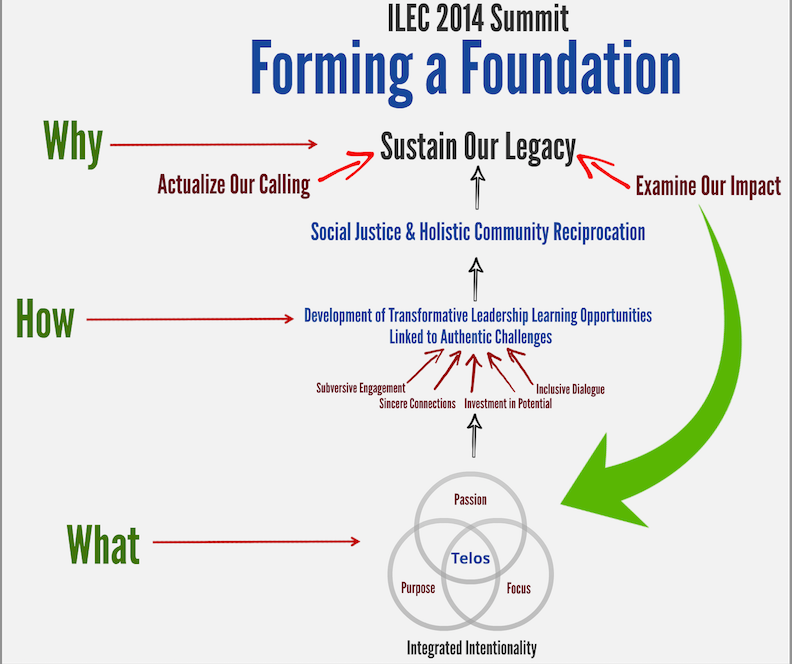 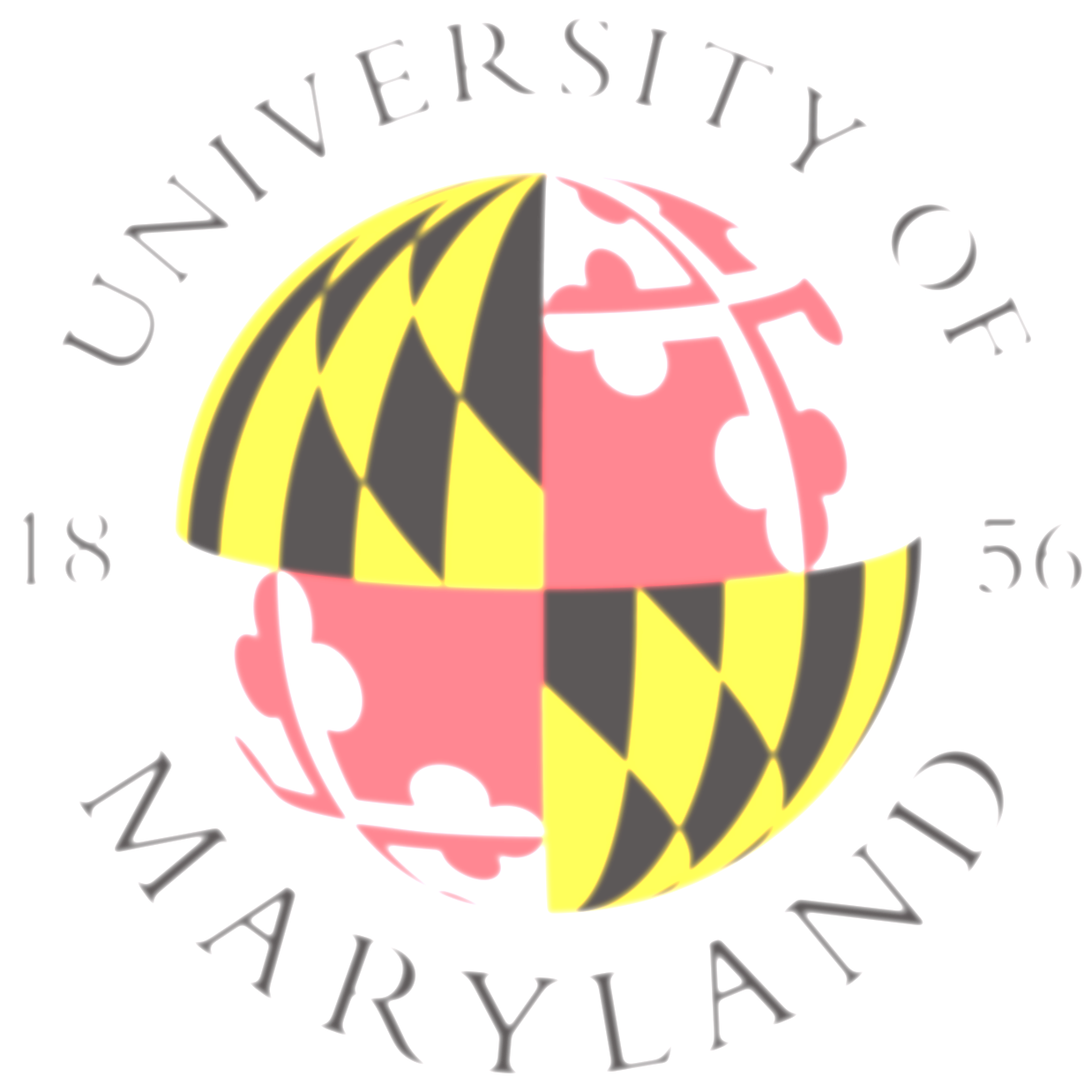 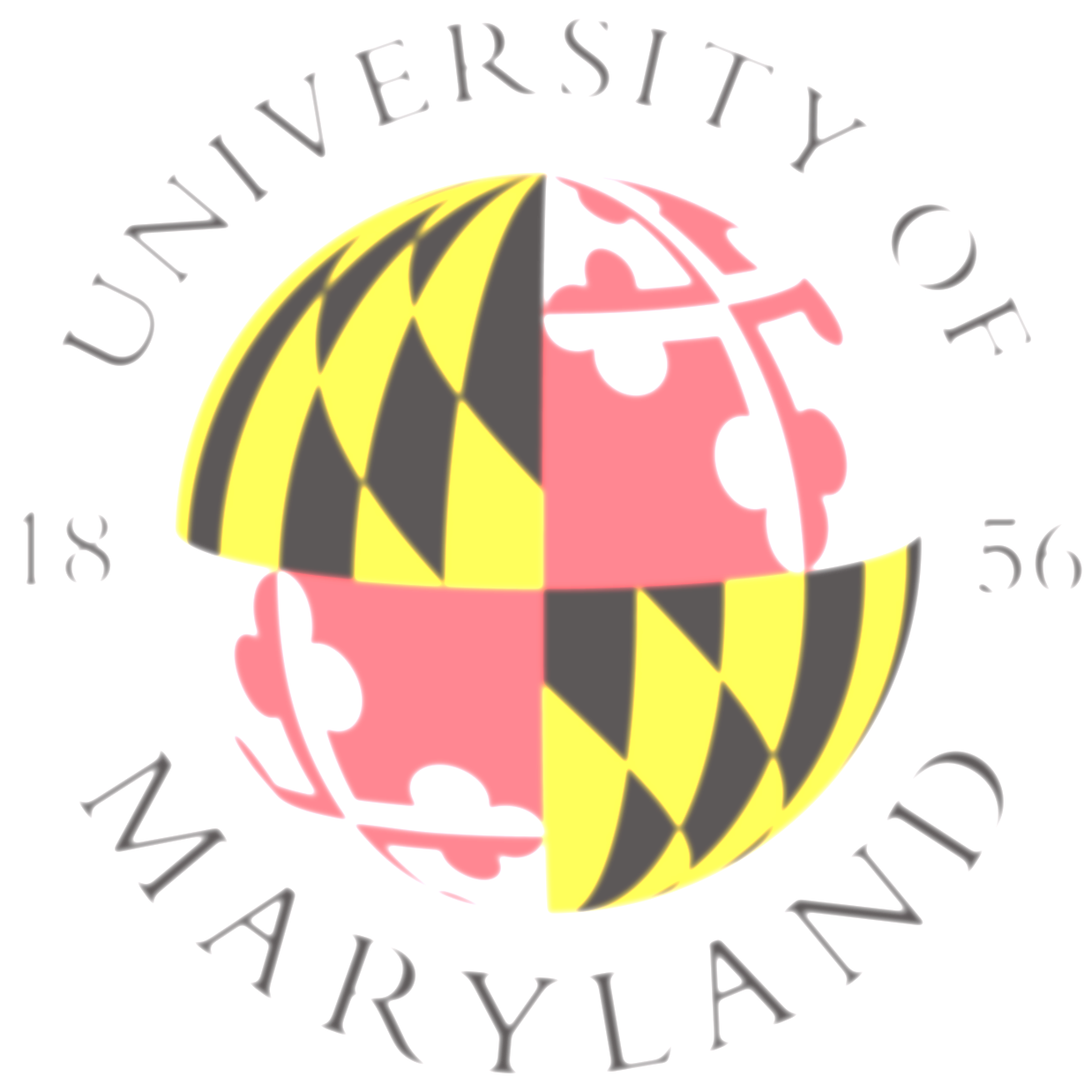 